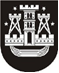 KLAIPĖDOS MIESTO SAVIVALDYBĖS TARYBASPRENDIMASDĖL KLAIPĖDOS MIESTO SAVIVALDYBĖS TARYBOS 2006 M. SPALIO 26 D. SPRENDIMO NR. T2-345 „DĖL JAUNIMO NEVYRIAUSYBINIŲ ORGANIZACIJŲ PROGRAMŲ (PROJEKTŲ) FINANSAVIMO IŠ SAVIVALDYBĖS BIUDŽETO LĖŠŲ NUOSTATŲ PATVIRTINIMO“ PRIPAŽINIMO NETEKUSIU GALIOS2016 m. kovo 31 d. Nr. T2-87KlaipėdaVadovaudamasi Lietuvos Respublikos vietos savivaldos įstatymo 18 straipsnio 1 dalimi, Klaipėdos miesto savivaldybės taryba nusprendžia:1. Pripažinti netekusiu galios Klaipėdos miesto savivaldybės tarybos 2006 m. spalio 26 d. sprendimą Nr. T2-345 „Dėl Jaunimo nevyriausybinių organizacijų programų (projektų) finansavimo iš savivaldybės biudžeto lėšų nuostatų patvirtinimo“ su visais pakeitimais ir papildymais.2. Skelbti šį sprendimą Teisės aktų registre ir Klaipėdos miesto savivaldybės interneto svetainėje. Savivaldybės merasVytautas Grubliauskas